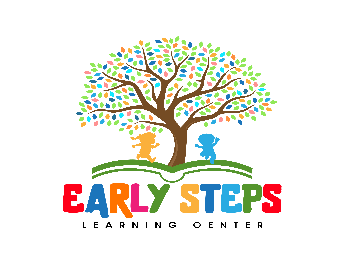 Bright Beginnings with Early Steps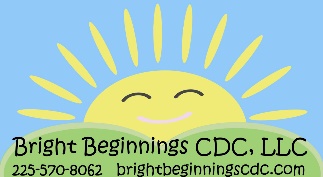  SUMMER CAMP 2024Child/Children’s Name:  	For ages 5-10 years old (Child must be 5 on or before May 30, 2024)The summer camp weekly fee is $175.00 per child per week. Please select the weeks you will need care below.** If you do not register for the weeks of summer camp that you would like to attend, you will be billed for the entire summer**This is a 9 week contract, and you will be billed for ALL registered weeks, without exception. 	June 3rd- June 7th -“Exploring Soil Life” 	June 10th- June 14th -“Seeds and Science” 	June 17th- June 21st -“Plant Health and Nutrition” 	June 24th- June 28th -“Pollinators and Flowers that 				attract them” 	July 1st – July 3rd -“Review” 		-Holiday to be scheduled prior to start of camp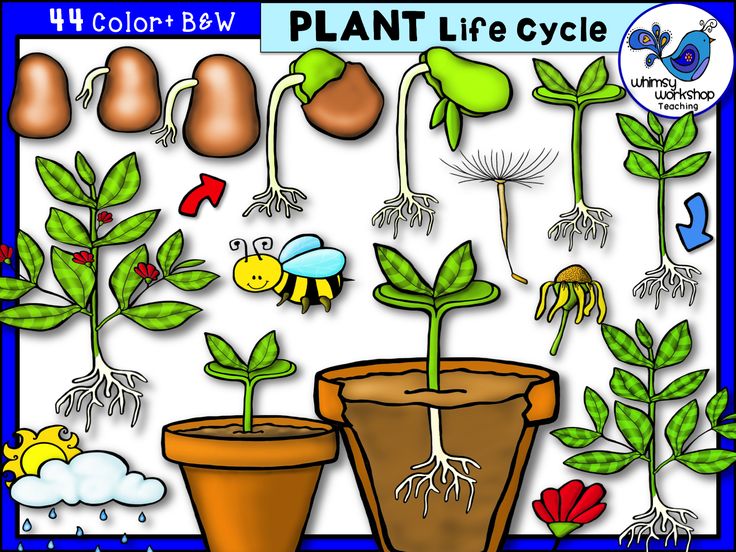  	July 8th- July 12th -“Worms” 	July 15th- July 19th -“Compost”  	July 22nd- July 26th -“Harvesting” 	July 29th- August 2nd -“Produce and Nutrition”                   Every Friday will be a “Fun Friday”! We will be going on field trips, to the park, or to swim!